	3rd Annual Data Analytics, Machine Learning and Data Management    Conference at NAIT Oct 27-29, 2017	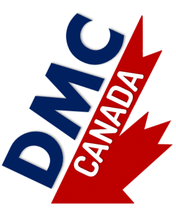 Learn from thought leaders and technology innovators“Best Little Big Data Conference in Canada”Attendee Quote:“Best small technical conference I have been to; compared favourably with some or most of the big ones!”Melanie Humphrey, Corporate Data Analyst, Strategic Services, City of St. Albert.DMC Canada (Edmonton) invites you to its 3rd annual conference on October 27th & 28th, 2017, in the Shaw Theatre, NAIT Main Campus.With the fast emergence of Big Data, Artificial Intelligence & Machine Learning, DMC Conference offers you the insights, skills & knowledge to navigate through this rapidly changing landscape.Learn from experts and thought-leaders from the US and across Canada.  For example, you will gain valuable insights from Kevin Waugh (formerly of Facebook, now with Google Deepmind) on the organization of large players’ (i.e. Facebook & Google) Machine Learning pipelines for data collection; storage; utilization of data for training & evaluation of models; and roles & responsibilities of the people engaged throughout these pipelines. In addition, Kevin will share his knowledge on these industry leaders’ evolution & forward trajectory of these pipelines.You will also hear from Dr. Amelia Estwick from the US National Cybersecurity Institute on the most current state of cyber warfare and how organizations can take steps to prevent it and protect data.For complete list of speakers and register for the conference go to: http://dmc-conf.com To direct register, go to: https://www.eventbrite.com/e/data-management-conference-canada-edmonton-oct-27-29-2017-tickets-37111426275 